GENERAL INFORMATION FOR ADVERTS, PRIZES & SPONSORSHilly Fields Fayre is a longstanding, successful tradition enthusiastically supported by families and people of all ages from our community. Usually attended by well over 5,000 people, there is a wide range of entertainment, activities and stalls on Hilly Fields, which attract the whole family. The Brockley Society’s objectives are to conserve and enhance the local environment, promote local community activity and improve local facilities. It is a community association open to everyone who lives in the conservation area and others interested in furthering its purposes.We produce a programme for the event that contains all the key information for those attending the Fayre – a schedule of the day’s events, a Fayre map, competitions, and raffle prizes.8,000 copies are printed and distributed locally, FREE, before and during the event. 
This is a unique opportunity to promote your business and reach 
a huge number of households in the Brockley area.There are three individual options – or a combination may be the better business option. 
Please complete and return the form overleaf to the address shown, or send the full information requested by email to advertise@brockleysociety.org.uk.The application deadline for all of the above options 
(including submission of relevant artwork and payment) is 5 May 2024.APPLICATION FOR ADVERTS, PRIZES, SPONSORS        DEADLINE 5TH MAY, 2024Note: Mandatory contact information. We adhere to GDPR guidelines with your personal data.Payment details:  Email your application form to  advertise@brockleysociety.org.uk. Invoices will be dispatched by email shortly after.Deadline for applications, payment and artwork: 5 May 2024Payment to the Brockley Society account by BACS, as follows:  Barclays Bank Sort code: 20-18-93   Account number: 3394-7890NB: Please include the reference “Prog24” and your business name with your BACS payment. 
Alternatively, you can wait until your invoice has been issued and use your invoice number as your payment reference. “General Stalls information sheet” (Non-catering stalls)Please read this General Stall Information sheet BEFORE APPLYINGBrockley Society welcomes you to the 48th Hilly Fields Midsummer Fayre, 
the biggest annual community event in the area. We are developing a green and sustainable policy, using paper instead of plastic and drinks in cans, not plastic bottles. We do not allow helium balloons or “Silly String” to be sold.*Marquee stalls are only for Arts & Crafts (A&C)  NB: Prices in brackets are Early Bird rates, valid until 30/4/24Email your General Stall Application Form NO LATER THAN Friday 14 June 2024 
to: stalls@brockleysociety.org.ukYou will receive an email containing your online invoice* + payment detailsWhen you make your payment, you must include the invoice no. & your name as reference NO LATER THAN Wednesday 19 June 2024*Once payment has cleared, your online invoice will show as PAID. The Fayre is organised entirely by volunteers. Please give us time to process your application.In order to gain entry onto the field, proof of invoice payment is required, so don’t forget to bring a printed copy or have your phone charged up!. 
Bookings are accepted on a first-come, first-served basis and are non-refundable. We will adhere to GDPR guidelines with regard to your personal data. Access is from Tyrwhitt Road. Queue down Tyrwhitt Road, SE4 1QA. Only 1 car per stallMarquee stalls are pre-allocated.Pitches are allocated on arrival by stewards to the next available space in your pre-selected category.The stewards’ decision is final.You must unload and move to the free car park before you set up your stall. Stewards will watch your goods.All cars must be off the field by 11.30amCAUTION: FOR SAFETY REASONS When driving through the field, switch your warning lights ON, drive no faster than 5mphAlthough the fayre ends at 5pm, for safety reasons, you CANNOT BRING CARS ON SITE UNTIL 5.30PMPlease take away all your belongings and rubbish from both your pitch and the surrounding areaThere is no power supply or equipment provided.BRING WHAT YOU NEED: water, sunscreen, bin bags.Selling food or alcohol, broadcasting music or using amplifiers or generators are strictly prohibited.Outdoor pitches: an umbrella or gazebo can be useful.A single pitch size is equivalent to a standard gazebo.The Brockley Society reserves the right to refuse access to the site.HILLY FIELDS MIDSUMMER FAYRE, SATURDAY 22 JUNE 2024, 12 - 5PM*Mandatory contact information. We will adhere to GDPR guidelines with your personal data.NB: NO TABLE OR CHAIRS ARE PROVIDED FOR OUTDOOR PITCHESHilly Fields Midsummer FayreSATURDAY 22 JUNE 2024      12 NOON – 5PM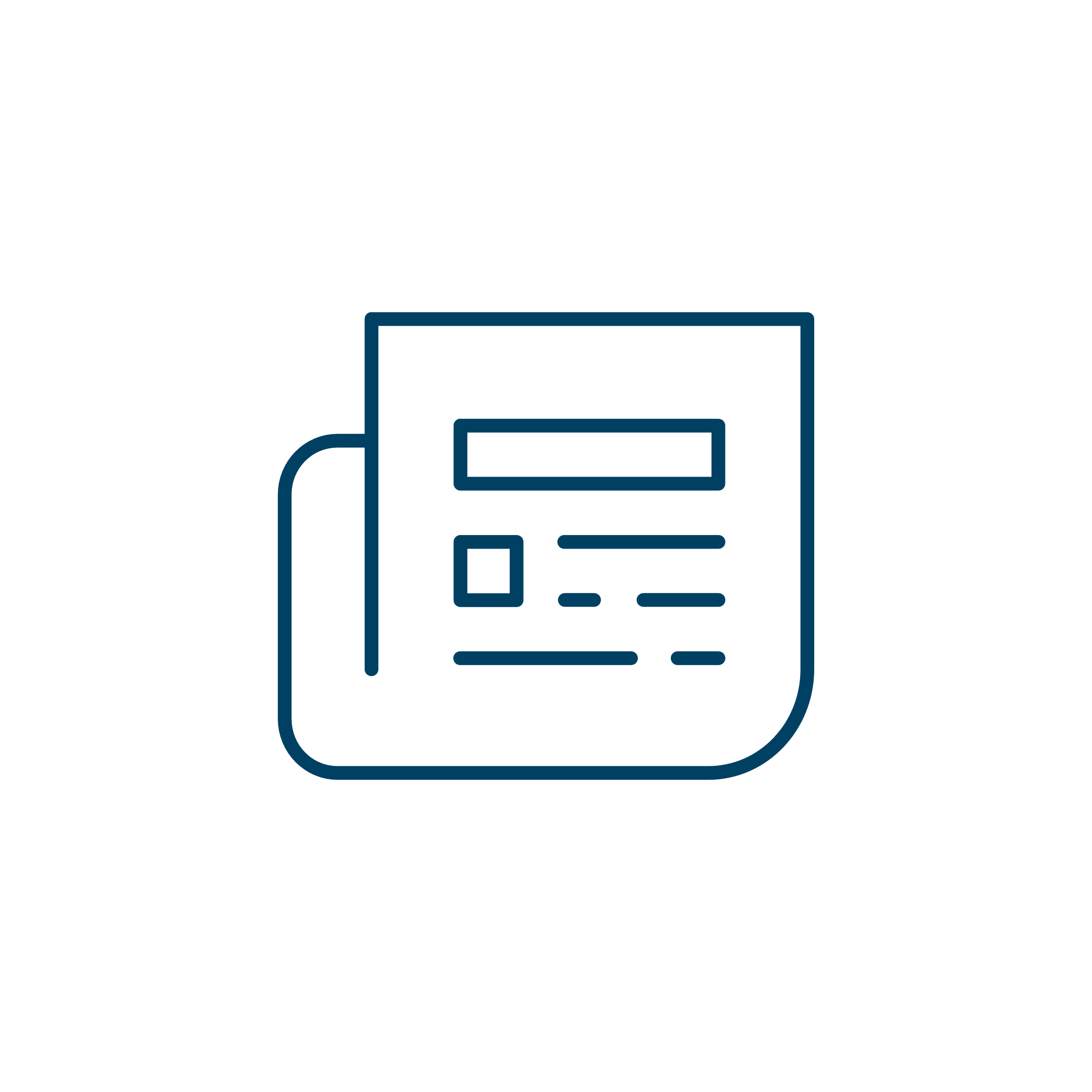 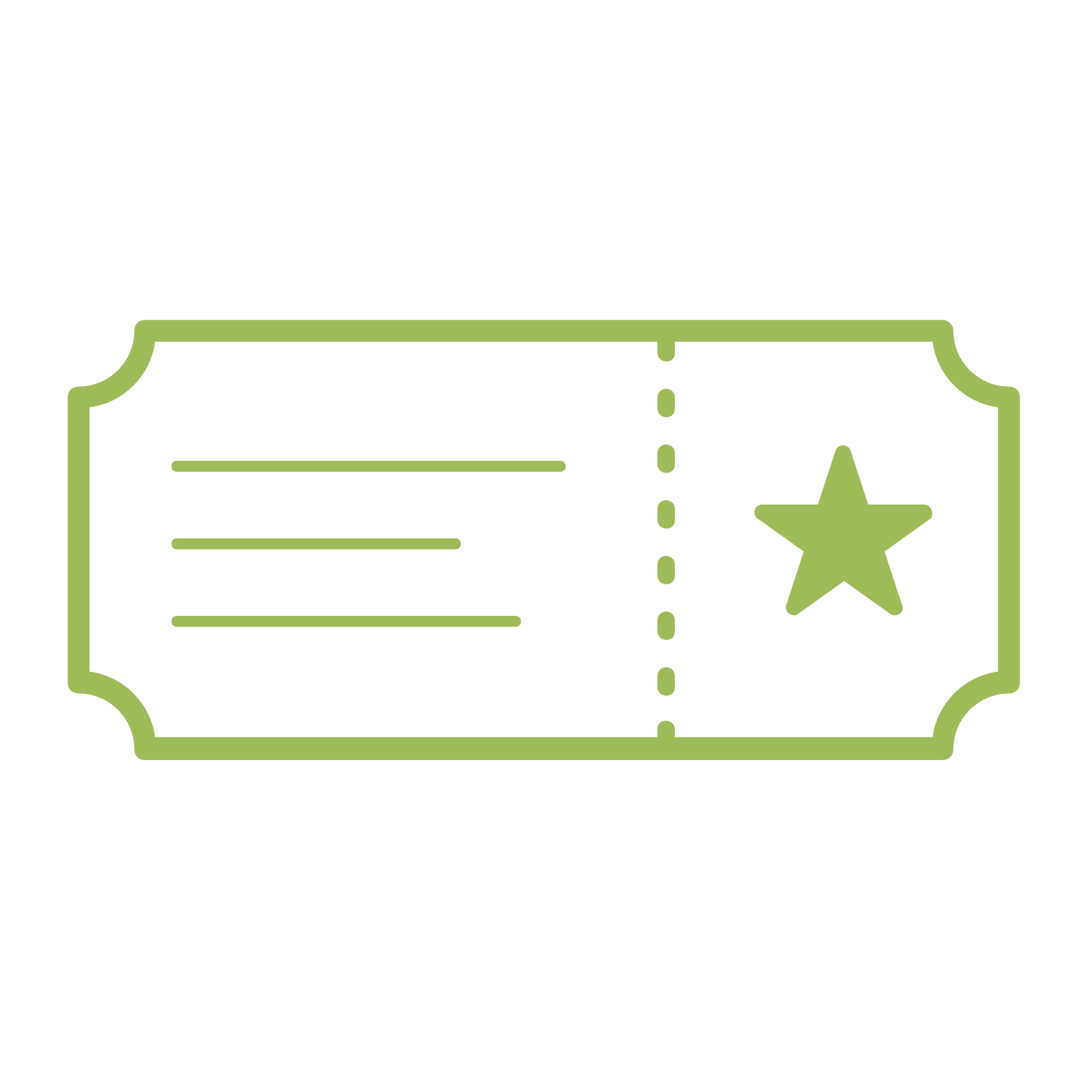 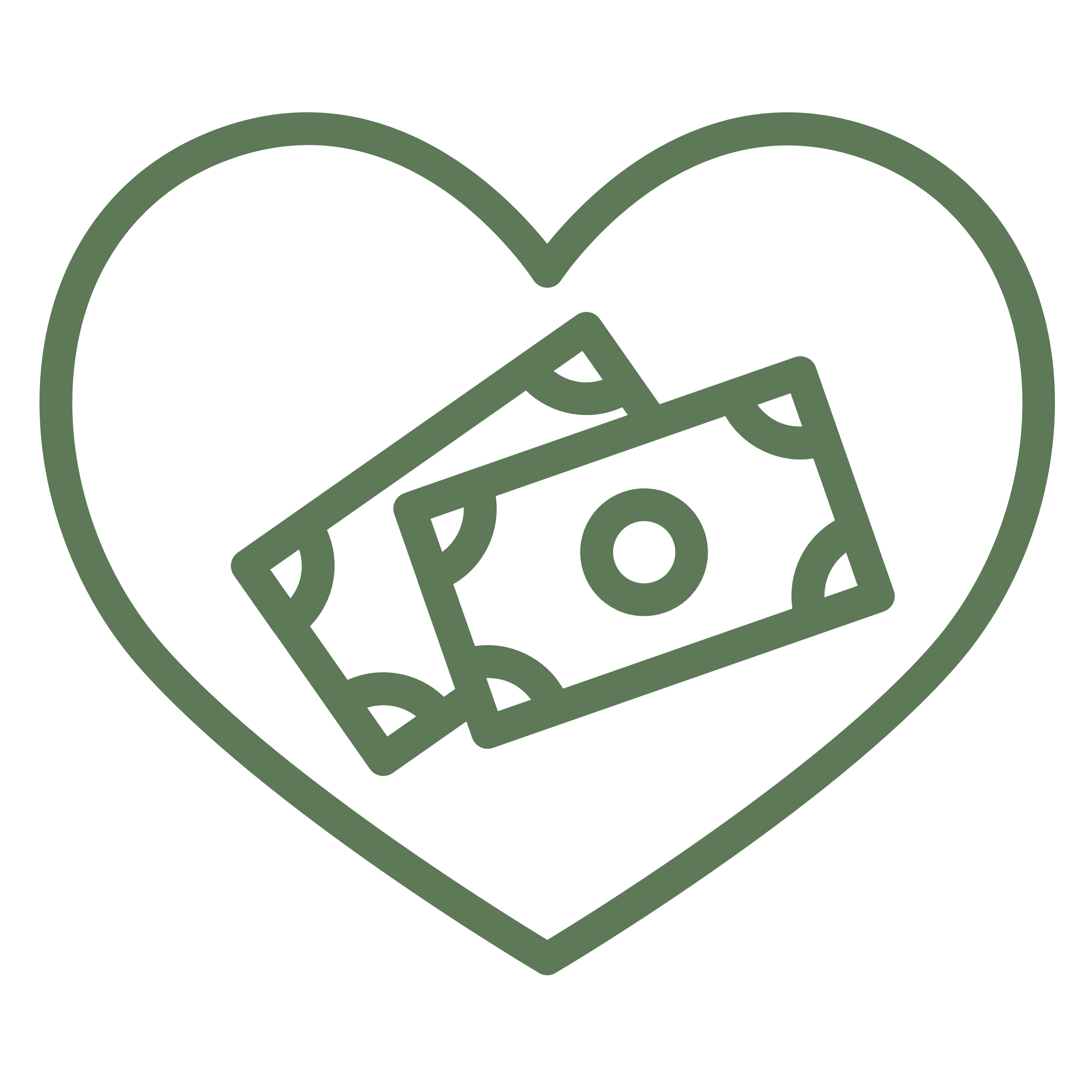 1 – ADVERTISE1 – ADVERTISE2 – DONATE 3 – SPONSORin the Fayre programmein the Fayre programmea prize for the rafflethe FayreAn advert can be colour or black-and-white, and the programme size is A5.Full Page: 	£240   Half Page: 	£120Quarter page:	£60Eighth page:	£30An advert can be colour or black-and-white, and the programme size is A5.Full Page: 	£240   Half Page: 	£120Quarter page:	£60Eighth page:	£30All prizes are welcome, 
e.g. a meal for two, 
a haircut,  a voucher. Donors and their prizes 
are listed in the programme 
and promoted over the PA system during the raffle draw 
at the Fayre.For £1,000, you will be listed as a Headline Sponsor on the front cover of the Fayre programme with a full-page advert 
(inside front or back cover). £500 Sponsors will be listed on the cover with a half-page advert (inside back cover).Sponsors will be mentioned regularly on the PA system .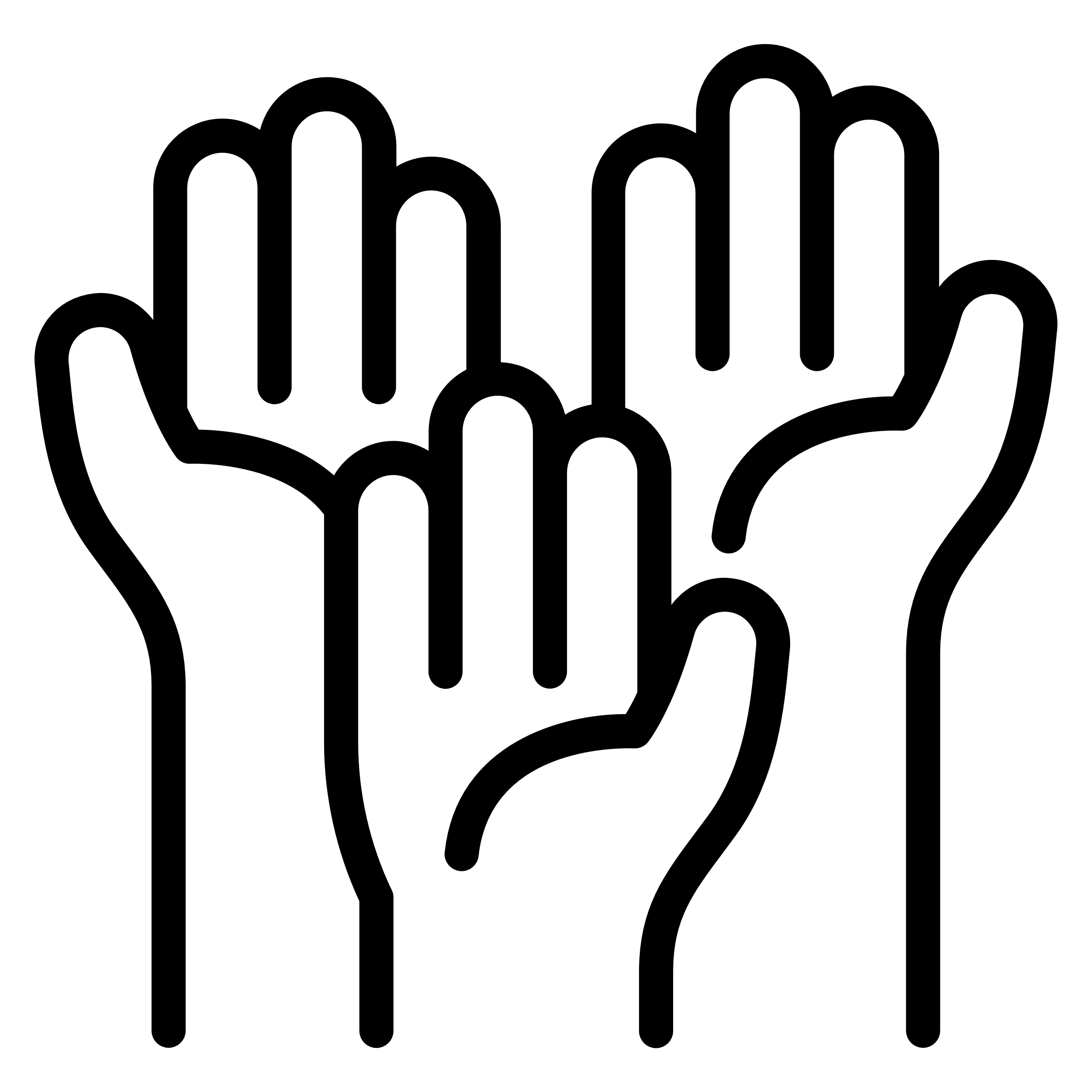 The Fayre has no paid staff and is run entirely by volunteers.  
Could YOU or someone you know be one of the team? 
(PUT an X the box on Pg 2. Section 4)
See www.brockleysociety.org.uk/volunteer/  for more about what we do.The Fayre has no paid staff and is run entirely by volunteers.  
Could YOU or someone you know be one of the team? 
(PUT an X the box on Pg 2. Section 4)
See www.brockleysociety.org.uk/volunteer/  for more about what we do.The Fayre has no paid staff and is run entirely by volunteers.  
Could YOU or someone you know be one of the team? 
(PUT an X the box on Pg 2. Section 4)
See www.brockleysociety.org.uk/volunteer/  for more about what we do.Your name:Name of business:Address: Email:Tel:I wish to promote my business in the Hilly Fields Midsummer Fayre programme.Please tick the boxes of all that apply1.	I wish to advertise in the programme 1.	I wish to advertise in the programme 1.	I wish to advertise in the programme 1.	I wish to advertise in the programme 1.	I wish to advertise in the programme 1.	I wish to advertise in the programme 1.	I wish to advertise in the programme 1.	I wish to advertise in the programme Advertisement options (please put an X in the box):Advertisement options (please put an X in the box):Advertisement options (please put an X in the box):Advertisement options (please put an X in the box):Advertisement options (please put an X in the box):Advertisement options (please put an X in the box):Advertisement options (please put an X in the box):Advertisement options (please put an X in the box):Advertisement options (please put an X in the box):Advertisement options (please put an X in the box):Advertisement options (please put an X in the box):Advertisement options (please put an X in the box):Advertisement options (please put an X in the box):Advertisement options (please put an X in the box):Full page (£240)Full page (£240)Full page (£240)Half page (£120)Half page (£120)Bleed: 216mm (h) x 154.5mm (w).Trim: 210mm x 148.5mm. Type 190mm x 130mmBleed: 216mm (h) x 154.5mm (w).Trim: 210mm x 148.5mm. Type 190mm x 130mmBleed: 216mm (h) x 154.5mm (w).Trim: 210mm x 148.5mm. Type 190mm x 130mmBleed: 216mm (h) x 154.5mm (w).Trim: 210mm x 148.5mm. Type 190mm x 130mmBleed: 216mm (h) x 154.5mm (w).Trim: 210mm x 148.5mm. Type 190mm x 130mmLandscape: 90mm x 133mm.  Portrait: 190mm x 65mmLandscape: 90mm x 133mm.  Portrait: 190mm x 65mmLandscape: 90mm x 133mm.  Portrait: 190mm x 65mmLandscape: 90mm x 133mm.  Portrait: 190mm x 65mmLandscape: 90mm x 133mm.  Portrait: 190mm x 65mmLandscape: 90mm x 133mm.  Portrait: 190mm x 65mmQuarter page (£60)Quarter page (£60)Quarter page (£60)Eighth page (£30)Eighth page (£30)90mm x 65mm90mm x 65mm90mm x 65mm90mm x 65mm90mm x 65mm42mm x 65mm42mm x 65mm42mm x 65mm42mm x 65mm42mm x 65mm42mm x 65mmPlease copy my previous ad from the 2023 Fayre programme / Brockley Society newsletterPlease copy my previous ad from the 2023 Fayre programme / Brockley Society newsletterPlease copy my previous ad from the 2023 Fayre programme / Brockley Society newsletterPlease copy my previous ad from the 2023 Fayre programme / Brockley Society newsletterPlease copy my previous ad from the 2023 Fayre programme / Brockley Society newsletterPlease copy my previous ad from the 2023 Fayre programme / Brockley Society newsletterPlease copy my previous ad from the 2023 Fayre programme / Brockley Society newsletterPlease copy my previous ad from the 2023 Fayre programme / Brockley Society newsletterPlease copy my previous ad from the 2023 Fayre programme / Brockley Society newsletterPlease copy my previous ad from the 2023 Fayre programme / Brockley Society newsletterI am submitting new artwork by email / post.  (email to advertise@brockleysociety.org.uk)I am submitting new artwork by email / post.  (email to advertise@brockleysociety.org.uk)I am submitting new artwork by email / post.  (email to advertise@brockleysociety.org.uk)I am submitting new artwork by email / post.  (email to advertise@brockleysociety.org.uk)I am submitting new artwork by email / post.  (email to advertise@brockleysociety.org.uk)I am submitting new artwork by email / post.  (email to advertise@brockleysociety.org.uk)I am submitting new artwork by email / post.  (email to advertise@brockleysociety.org.uk)I am submitting new artwork by email / post.  (email to advertise@brockleysociety.org.uk)I am submitting new artwork by email / post.  (email to advertise@brockleysociety.org.uk)I am submitting new artwork by email / post.  (email to advertise@brockleysociety.org.uk)Please create a text based advert from information I will supply (email to address above)Please create a text based advert from information I will supply (email to address above)Please create a text based advert from information I will supply (email to address above)Please create a text based advert from information I will supply (email to address above)Please create a text based advert from information I will supply (email to address above)Please create a text based advert from information I will supply (email to address above)Please create a text based advert from information I will supply (email to address above)Please create a text based advert from information I will supply (email to address above)Please create a text based advert from information I will supply (email to address above)Please create a text based advert from information I will supply (email to address above)2.	I wish to donate a prize for the Raffle 2.	I wish to donate a prize for the Raffle Description of prize3.	I wish to Sponsor the Fayre3.	I wish to Sponsor the Fayre3.	I wish to Sponsor the Fayre3.	I wish to Sponsor the FayreAs a Headline Sponsor (£1,000)As a Headline Sponsor (£1,000)As a Headline Sponsor (£1,000)As a Headline Sponsor (£1,000)Sponsor (£500)4.	I would like to volunteer or I know someone who can  Information: www.brockleysociety.org.uk/volunteer/  To volunteer, please email: volunteer@brockleysociety.org.ukSTALL CATEGORIESStalls will be grouped into categories based on what they offer:STALL CATEGORIESStalls will be grouped into categories based on what they offer:1) Community & Services (C&S)2) Arts & Crafts (A&C) (both outside and in the marquee)3) Bric-à-Brac (BB)4) Food-related (F) Pre-packed only (NOT catering or cake stalls)PITCHES AND COSTPITCHES AND COSTPITCHES AND COSTPITCHES AND COSTPITCHES AND COSTPitch/StallSizeLocationCostAmenitiesSingle pitchapprox 3m x 3mOutdoors£25 (£20)None – bring your own table and chairDouble pitchapprox 6m wide x 3m deepOutdoors£50 (£40)None – bring your own table and chairMarquee stall*approx 2.5m (6ft) wideMarquee£60 (£55)Table (6ft) and chair providedBOOKING AND PAYMENT - ONLY PREPAID STALLS WILL BE ADMITTED.SETTING UP: 9.30-11.30amTAKING DOWN: 5pm onwardsGUIDE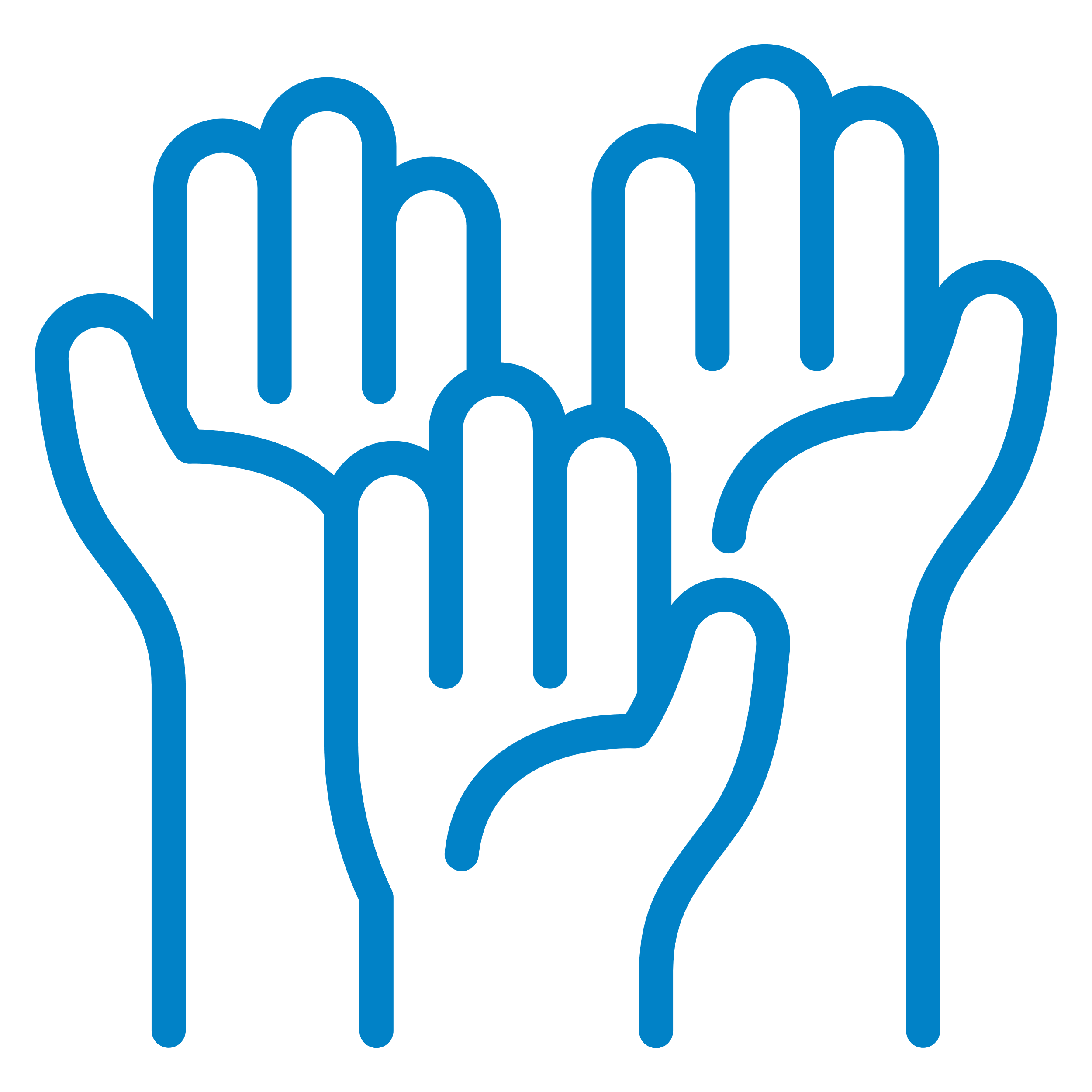 The Fayre has no paid staff and is run entirely by volunteers.  
Could YOU or someone you know be one of the team? (tick the box on Pg 2. Section 4) 
See www.brockleysociety.org.uk/volunteer/  for more about what we do.APPLICATION FORM: GENERAL STALL BOOKING IMPORTANT:BEFORE APPLYING please read the General Stall Information sheet (previous page)This application form is NOT for catering stallsComplete all sections of the application form in BLOCK LETTERSYou can email your completed application.Only prepaid stalls will be admitted to the field, and are limited to ONE VEHICLE PER STALLSTALL NAME (to go on your invoice):YOUR NAME (if different): Please give a brief description of what you plan to sell on the day:Tick which category you want to be placed in:1. Community & Services (C&S)1. Community & Services (C&S)1. Community & Services (C&S)1. Community & Services (C&S)1. Community & Services (C&S)2. Arts & Crafts (A&C) (both outside and in the marquee)3. Bric-à-Brac (BB)4. Food-related (F) Pre-packed only (NOT catering or cake stalls)4. Food-related (F) Pre-packed only (NOT catering or cake stalls)4. Food-related (F) Pre-packed only (NOT catering or cake stalls)4. Food-related (F) Pre-packed only (NOT catering or cake stalls)4. Food-related (F) Pre-packed only (NOT catering or cake stalls)Contact Name*Postal Address*Email Address*Telephone / Mobile*I/we have read and agree to abide by the conditions on the INFORMATION SHEETI/we have read and agree to abide by the conditions on the INFORMATION SHEETI/we have read and agree to abide by the conditions on the INFORMATION SHEETI/we have read and agree to abide by the conditions on the INFORMATION SHEETI/we have read and agree to abide by the conditions on the INFORMATION SHEETI/we have read and agree to abide by the conditions on the INFORMATION SHEETSigned:Date:Date:Pitch typePitch type£ eachHow many?Total payableSingle outdoor pitchapprox 3m wide x 3m deep£25 (£20)Double outdoor pitchapprox 6m wide x 3m deep£50 (£40)Marquee Stall (Arts & Crafts only)1 x 6ft table (chair included)£60 (£55)Prices in brackets are Early Bird rates, valid until 30/4/24Please email your completed application form to: stalls@brockleysociety.org.ukThe Fayre is organised entirely by volunteers.  
Please be patient and give us time to process your application. Thank you!